№ п/пНаименование товара, работ, услугЕд. изм.Кол-воТехнические, функциональные характеристикиТехнические, функциональные характеристики№ п/пНаименование товара, работ, услугЕд. изм.Кол-воПоказатель (наименование комплектующего, технического параметра и т.п.)Описание, значениеЛетний домик (ИЭ-02)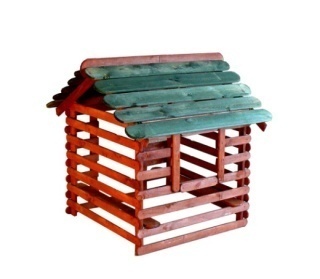 Шт. 1Летний домик (ИЭ-02)Шт. 1Высота (мм) 1300Летний домик (ИЭ-02)Шт. 1Длина  (мм)1300Летний домик (ИЭ-02)Шт. 1Ширина  (мм)1300Летний домик (ИЭ-02)Шт. 1Применяемые материалыПрименяемые материалыЛетний домик (ИЭ-02)Шт. 1Столбы В кол-ве 4 шт., изготовлены из бруса размером 100*100мм., нижняя часть столба обработана битумной мастикой, с последующим бетонированием.Летний домик (ИЭ-02)Шт. 1Двухскатная крышав количестве 1шт, изготовлена из доски естественной сушки с покрытием антисептиком  "Акватекс".Все углы закругленные, радиус 20мм, ГОСТ Р 52169-2012.Летний домик (ИЭ-02)Шт. 1Боковые стенки в количестве 3шт., изготовлены из доски естественной сушки с покрытием антисептиком "Акватекс". Все углы закругленные, радиус 20мм, ГОСТ Р 52169-2012.Скамья в количестве 2шт., изготовлена из доски естественной сушки с покрытием антисептиком "Акватекс". Все углы закругленные, радиус 20мм, ГОСТ Р 52169-2012.МатериалыДеревянная брус и  доска  выполнена из сосновой древесины естественной сушки, тщательно отшлифованы,  подвергнуты специальной обработке антисептиком «Акватекс», саморезы по дереву.